Бриф на интеграцию Битрикс24 с другими системамиЗаполните Бриф, сохраните и отправьте на электронный адрес, указанный в конце документа.Бизнес-задачаБизнес-задачаКакую задачу мы решаем? 
Например «Хотим повысить эффективность менеджеров, за счёт уменьшения переключений между системами».Какие сроки решения допустимы?Какой бюджет у вас запланирован на эту задачу?Битрикс24Битрикс24У вас облачный или коробочный битрикс24?Если облачный, то какой тариф?Если коробочный, то сохранилась ли возможность обновлений?Система, с которой интегрируемсяСистема, с которой интегрируемсяУкажите платформу и версию 
Например 1С Управление торговлей 11.3.Есть ли у вас специалисты, которые могут выполнить работы со стороны этой системы, если понадобится?Описание обменаОписание обменаКакие сущности нужно передать Например, заказы и контрагентов.Какой набор характеристик этих сущностей также должен передаваться? Например, сумма заказа или реквизиты контрагента.В каких направлениях должен происходить обмен?
Например, из 1С в Битрикс24. Учтите, что двухсторонний обмен в разы сложнее (и дороже), чем односторонний.Как часто должен происходить обмен? Обмен в режиме реального времени или по факту наступления события сложнее, чем обмен по расписанию.Какой объём данных передаётся при обмене? 
Достаточно указать примерное количество элементов (100 заказов в день и т.д.).Если происходит обмен несколькими сущностями, то нужно ли сохранять между ними связь? 
Например, передавать заказы в привязке к контрагенту.Есть ли у вас уже реализованная интеграция с данной системой?Есть ли другие интеграции, связанные с сущностями, которыми мы планируем обмениваться? 
Например, обмен заказами с интернет-магазином может быть связан с обменом заказами с 1С.Дополнительные комментарииДополнительные комментарииАнтон Колодницкий, руководитель отдела интранет-систем+7 (960) 896-96-80 ak@intervolga.ru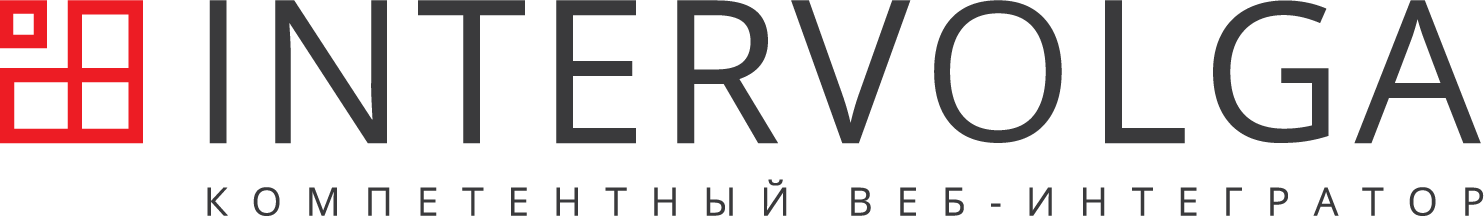 